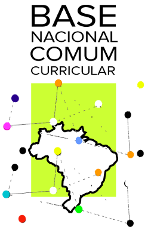 Ir para o conteúdo  Ir para o Ir para o rodapé TERMO DE AUTORIZAÇÃO PARA PARTICIPAÇÃO NO SEMINÁRIO ESTADUAL DA BASE NACIONAL COMUM CURRICULAREu, (nome completo do responsável legal) ______________________________________________, portador(a) da carteira de identidade nº _______________________, órgão emissor ____________, com data de expedição em __/__/____ e inscrito no CPF nº ________________, AUTORIZO o(a) menor (nome completo do menor) _______________________________________, portador(a) da carteira de identidade nº _______________________, órgão emissor ____________, com data de expedição em __/__/____, a viajar para a cidade de ___________-__, permanecendo lá hospedado entre os dias __ a __ de ________ de 2016, para participar do SEMINÁRIO ESTADUAL DA BASE NACIONAL COMUM CURRICULAR, sob a responsabilidade do professor (nome completo do professor responsável) ______________________________________, portador da carteira de identidade nº _________________, órgão emissor _____________, com data de expedição em __/__/____. Esta autorização será lavrada/assinada em três vias, devendo a primeira permanecer junto aos documentos do(a) menor e a segunda deve ficar em posse do responsável legal, a terceira deverá ser anexada ao formulário de inscrição.Telefones de contato do responsável legal (__) ___________ e (__) ___________Telefones de contato do professor responsável (__) ___________ e (__) ___________Local e data_________________________________(assinatura do responsável legal) 